  ROMÂNIA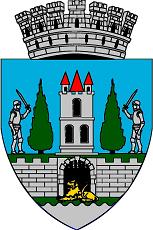   JUDEŢUL SATU MARE  CONSILIUL LOCAL AL  MUNICIPIULUI SATU MARENr. 28697/19.05.2021			                PROIECTHOTĂRÂRE NR.privind analiza stadiului de  înscriere a  datelor în Registrul Agricol Electronic al municipiului  Satu Mare în perioada 01.02 – 30.04.2021	Consiliul local al municipiului Satu Mare, întrunit în şedinţă ordinară în data de  27.05.2021,										Analizând proiectul de hotărâre înregistrat sub nr………………,   referatul de aprobare al Primarului municipiului Satu Mare, înregistrat sub nr.     28696/19.05.2021 în calitate de iniţiator, raportul de specialitate al Serviciului Fond Funciar și Legile Proprietății înregistrat sub nr. 28694/19.05.2021 și avizele comisiilor de specialitate ale Consiliului Local Satu Mare.			Având în vedere prevederilor O.G. nr. 28/2008 privind Registrul Agricol, cu modificările şi completările ulterioare,							Ţinând cont de prevederile art. 1 din  HCL. nr. 80/30.04.2020 şi cele ale art. 2 din HCL nr. 106/26.04.2018.	Luând în considerare dispozițiile art. 7 alin. 4) din Ordinul nr. 25/1.382/37/1.642/14.297/746/20/2020 pentru aprobarea Normelor tehnice privind modul de completare a registrului agricol  pentru perioada 2020-2025,	Ţinând seama de prevederile Legii nr.24/2000 privind normele de tehnică legislative pentru elaborarea actelor normative, republicată, cu modificările şi completările ulterioare, 										În temeiul prevederilor art. 129 alin. 2) lit. d) coroborat cu alin. (7) lit. s) precum şi ale art. 139 alin. (1) şi art. 196 alin. (1) lit. a) din O.U.G. nr. 57/2019 privind Codul administrativ,Adoptă prezenta,HOTĂRÂRE	Art. 1.  Se ia act de stadiul înscrierii datelor precum și de activitatea rezultată din înscrierile operate în Registrul Agricol Electronic al municipiului Satu Mare, în perioada 01.02. – 30.04.2021, evidenţiate în  Anexa nr. 1 şi Anexa nr. 2, a prezentei hotărâri.	Art. 2. Se menţin măsurile de eficientizare a activităţii de înscriere în Registrul Agricol Electronic al municipiului Satu Mare aprobate prin art. 2 din HCL nr. 106/26.04.2018.	Art. 3. Cu ducerea  la îndeplinire a prezentei se mandatează Secretarul General al municipiului Satu Mare şi Serviciul Fond Funciar și Legile Proprietății din cadrul Aparatului de Specialitate al Primarului.				Art.4. Prezenta Hotărâre se comunică, prin intermediul Secretarului general al municipiului Satu Mare, în termenul prevăzut de lege, Primarului municipiului Satu Mare, Instituţiei Prefectului judeţului Satu Mare şi Serviciului Fond Funciar şi Legile Proprietăţii din cadrul de Specialitate al Primarului.INIŢIATOR PROIECTPRIMARKERESKÉNYI GÁBORAVIZAT                                                  SECRETAR GENERAL                                                                 MIHAELA MARIA RACOLȚAZiman Doina/2 ex.